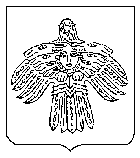 О внесении изменений в постановление администрации МОГО «Ухта»                  от 07 февраля 2023 г. № 231 «О проведении общегородского праздника «Масленица» на территории                 МОГО «Ухта»В соответствии с Федеральным законом от 06.10.2003 № 131-ФЗ «Об общих принципах организации местного самоуправления в Российской Федерации», руководствуясь пунктом 36 части 1 статьи 38 Устава                  МОГО «Ухта», в целях организации массового отдыха жителей муниципального образования городского округа «Ухта», администрация постановляет:1. Внести в постановление администрации МОГО «Ухта»                               от 07 февраля 2023 г. № 231 «О проведении общегородского праздника «Масленица» на территории МОГО «Ухта» (далее – Постановление) изменения следующего содержания: - пункт 1 Постановления дополнить абзацем следующего содержания:«Определить время праздничной торговли для торговых предприятий и предприятий по оказанию услуг на Комсомольской площади города Ухты с 12:00 до 17:00 часов».2. Настоящее постановление вступает в силу со дня его принятия и подлежит официальному опубликованию.3. Контроль за исполнением настоящего постановления возложить на заместителя руководителя администрации МОГО «Ухта» по социальным вопросам.Глава МОГО «Ухта» - руководительадминистрации МОГО «Ухта»                                                         М.Н. ОсмановАДМИНИСТРАЦИЯМУНИЦИПАЛЬНОГО ОБРАЗОВАНИЯГОРОДСКОГО ОКРУГА«УХТА»АДМИНИСТРАЦИЯМУНИЦИПАЛЬНОГО ОБРАЗОВАНИЯГОРОДСКОГО ОКРУГА«УХТА»«УХТА»КАР  КЫТШЛÖНМУНИЦИПАЛЬНÖЙ  ЮКÖНСААДМИНИСТРАЦИЯ«УХТА»КАР  КЫТШЛÖНМУНИЦИПАЛЬНÖЙ  ЮКÖНСААДМИНИСТРАЦИЯ«УХТА»КАР  КЫТШЛÖНМУНИЦИПАЛЬНÖЙ  ЮКÖНСААДМИНИСТРАЦИЯ«УХТА»КАР  КЫТШЛÖНМУНИЦИПАЛЬНÖЙ  ЮКÖНСААДМИНИСТРАЦИЯПОСТАНОВЛЕНИЕШУÖМПОСТАНОВЛЕНИЕШУÖМПОСТАНОВЛЕНИЕШУÖМПОСТАНОВЛЕНИЕШУÖМПОСТАНОВЛЕНИЕШУÖМПОСТАНОВЛЕНИЕШУÖМПОСТАНОВЛЕНИЕШУÖМ21 февраля 2023 г.№370г.Ухта,  Республика Коми  